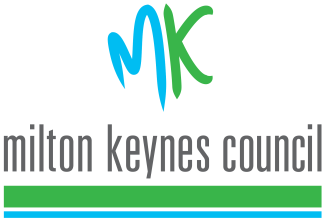 CentreAddressAddressContact numberSensory RoomSensory RoomConniburrow Germander Park School, 1 Germander Place, Conniburrow, MK14 7DUGermander Park School, 1 Germander Place, Conniburrow, MK14 7DU01908 675575Sensory Room  Please call for availability and to book. A wide range of equipment.  Sensory Room  Please call for availability and to book. A wide range of equipment.  Daisychain Family CentreAbbeys Primary School, Melrose Avenue, West  Bletchley, MK3 6PSAbbeys Primary School, Melrose Avenue, West  Bletchley, MK3 6PS01908 641454Sensory Room  Available Tuesday-Friday 9.00am–3.00pm   Please call to book.Bubble machine, projector, sensory baskets, number different light sources, audio sound equipment.Sensory Room  Available Tuesday-Friday 9.00am–3.00pm   Please call to book.Bubble machine, projector, sensory baskets, number different light sources, audio sound equipment.HedgerowsFamily CentrePlayzone, Langland Road, Netherfield, MK6 4NPPlayzone, Langland Road, Netherfield, MK6 4NP01908 239000Sensory RoomAvailable Monday-Friday 9.00am-4.00pmPlease call to book.Sensory RoomAvailable Monday-Friday 9.00am-4.00pmPlease call to book.Hummingbird Broughton Fields School, Shackerstone Close, Milton Rd, Broughton, MK10 9LSBroughton Fields School, Shackerstone Close, Milton Rd, Broughton, MK10 9LS01908 609609Sensory Room    45 min sessions.Available Monday 9:30am-3:30pm and Tuesday 9.00am-12.00pm.Sensory lights, tent, sensory and natural toys and equipment. Sensory Room    45 min sessions.Available Monday 9:30am-3:30pm and Tuesday 9.00am-12.00pm.Sensory lights, tent, sensory and natural toys and equipment. Little OwlsOxley Park Community Centre, Redgrave Drive, Oxley Park, MK4 4TAOxley Park Community Centre, Redgrave Drive, Oxley Park, MK4 4TA01908 520261No No MoorlandsFamily CentreBeanhill Local Centre, Dodkin, Beanhill, MK6 4LPBeanhill Local Centre, Dodkin, Beanhill, MK6 4LP01908 679819Sensory RoomAvailable Monday 1.00pm-2.30pm and Wednesday 9.00am- 11.00am We offer Soft lighting, projector + disc, fibre lights, sensory balls, light wand and bells, yellow snake, hurricane tube, music.Sensory RoomAvailable Monday 1.00pm-2.30pm and Wednesday 9.00am- 11.00am We offer Soft lighting, projector + disc, fibre lights, sensory balls, light wand and bells, yellow snake, hurricane tube, music.Pebbles The Willows School, Newlyn Place, Fishermead, MK6 2LPThe Willows School, Newlyn Place, Fishermead, MK6 2LP01908 240556NoNoRainbowPepper Hill School, Kingsfold,Bradville, MK13 7BQPepper Hill School, Kingsfold,Bradville, MK13 7BQ01908227925NoNoSeedlings Christ the Sower Ecumenical School,Singleton Drive, Grange Farm, MK8 0PZChrist the Sower Ecumenical School,Singleton Drive, Grange Farm, MK8 0PZ01908 503736NoNoSquirrelsWood End First School, Redbridge, Stantonbury, MK14 6BBWood End First School, Redbridge, Stantonbury, MK14 6BB01908 317863NoSunshineMerebrook Infant School, Dulverton Drive, Furzton, MK4 1EZMerebrook Infant School, Dulverton Drive, Furzton, MK4 1EZ01908 508566Sensory RoomAvailable Monday-Friday 9.00am-4.00pmPlease call to book.Lights, projectors and sensory toys.Sensory RoomAvailable Monday-Friday 9.00am-4.00pmPlease call to book.Lights, projectors and sensory toys.The RobinsHeelands School, Glovers Lane, Heelands, MK13 7QLHeelands School, Glovers Lane, Heelands, MK13 7QL01908 318758Sensory RoomAvailable Monday-Friday 9.30am-2.30pmWe have scarves books, musical instruments, big fish bubble tube, light projector and music.  Please call to book. Sensory RoomAvailable Monday-Friday 9.30am-2.30pmWe have scarves books, musical instruments, big fish bubble tube, light projector and music.  Please call to book. The RowansFamily Centre13A Moorfoot, Fullers Slade, MK11 2BD13A Moorfoot, Fullers Slade, MK11 2BD01908 565852Sensory RoomAvailable 9.00am -4.00pm Monday-Friday   Please call to book. Special lighting, Bubble tubes, sensory toys, treasure baskets, music, equipment is provided dependent on needs of booking.  Sensory RoomAvailable 9.00am -4.00pm Monday-Friday   Please call to book. Special lighting, Bubble tubes, sensory toys, treasure baskets, music, equipment is provided dependent on needs of booking.  The SaplingsKnowles Nursery, Queensway, Bletchley, MK2 2HBKnowles Nursery, Queensway, Bletchley, MK2 2HB01908 378123Sensory RoomAvailable Monday-Friday 9.00am-4.00pm Please call to book.Bubble tubes, sensory toys, light table, sensory bottles, treasure baskets, soft lighting, music, equipment is provided dependent on needs of booking.Sensory RoomAvailable Monday-Friday 9.00am-4.00pm Please call to book.Bubble tubes, sensory toys, light table, sensory bottles, treasure baskets, soft lighting, music, equipment is provided dependent on needs of booking.The WindmillNew Bradwell School, Bounty Street, New Bradwell, MK13 0BQNew Bradwell School, Bounty Street, New Bradwell, MK13 0BQ01908 312473Sensory Room – all sensory equipment.Available 11.00am-12.00pm Monday, Wednesday & Friday also 3.15-4.15 Monday to Friday.  Please call to bookSensory Room – all sensory equipment.Available 11.00am-12.00pm Monday, Wednesday & Friday also 3.15-4.15 Monday to Friday.  Please call to bookTickford Meadow   and Woodlands in the CommunityTickford Park School, Thames Drive, Newport Pagnell, MK16 9DSTickford Park School, Thames Drive, Newport Pagnell, MK16 9DS01908 217135NoNo